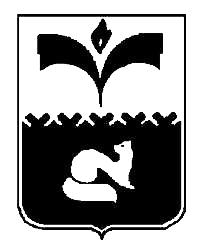 ДУМА ГОРОДА ПОКАЧИХанты-Мансийский автономный округ-ЮграРЕШЕНИЕот 16.06.2015	                                                     	     	 	№ 48Об участии органов местного самоуправления города Покачи в финансовом обеспечении государственного полномочия по осуществлению первичного воинского учета граждан,проживающих или пребывающих на территории города Покачи	Рассмотрев проект решения «Об участии органов местного самоуправления города Покачи в финансовом обеспечении государственного полномочия по осуществлению первичного воинского учета граждан, проживающих или пребывающих на территории города Покачи», согласно пунктам 1 и 3 статьи 86 Бюджетного кодекса Российской Федерации, в соответствии со статьей 8 Федерального закона от 28.03.1998 №53-ФЗ «О воинской обязанности и военной службе» и абзацу второму части 5 статьи 19 Федерального закона от 06.10.2003 №131-ФЗ «Об общих принципах организации местного самоуправления в Российской Федерации», Дума города РЕШИЛА:1. Использовать в 2015 году финансовые средства города Покачи дополнительно к перечисленным из бюджета Российской Федерации субвенциям на выполнение органами местного самоуправления города Покачи полномочий по первичному воинскому учету граждан, проживающих или пребывающих на территории города Покачи.2. Финансирование дополнительных расходов, указанных в части 1 настоящего решения, необходимых для выполнения переданного государственного полномочия по первичному воинскому учету граждан, проживающих или пребывающих на территории города Покачи, осуществлять за счет собственных доходов бюджета города путем перераспределения расходов между другими расходами бюджета города Покачи. 3.Опубликовать настоящее решение в газете «Покачевский вестник».4.Настоящее решение вступает в силу после официального опубликования и применяется только после внесения соответствующих изменений в решение Думы города Покачи от 01.12.2014 №110              «О бюджете города Покачи на 2015 год и плановый период 2016 и 2017 годов».5. Контроль за выполнением  решения возложить на постоянную комиссию Думы города  по бюджету, налогам и финансовым вопросам (председатель Л.Н. Мананкова).Глава города Покачи Р.З. Халиуллин_____________________Председатель Думы города ПокачиН.В. Борисова _______________________